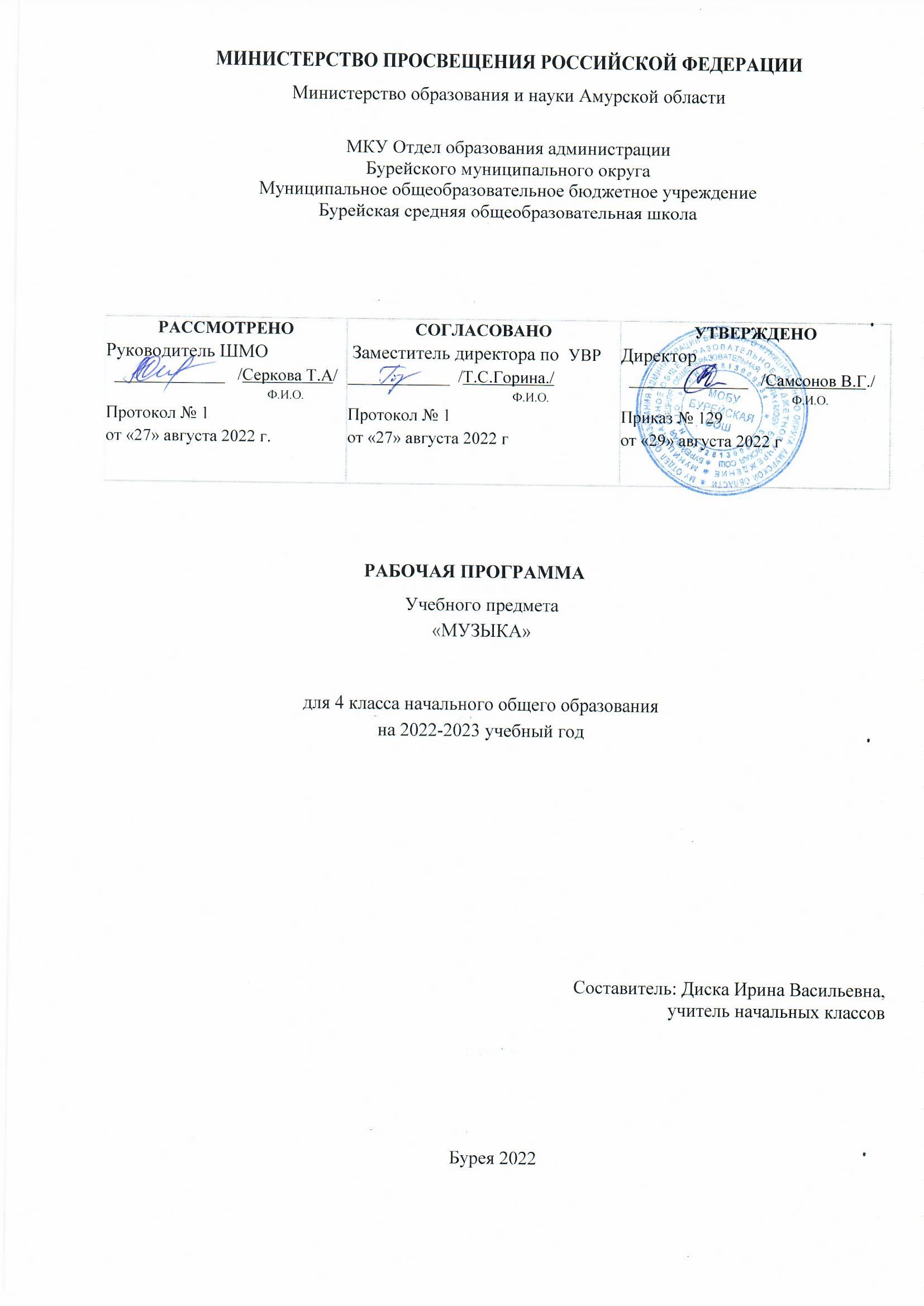 Планируемые предметные результаты освоенияучебного предмета «Музыка»Достижение личностных, метапредметных и предметных результатов освоения программы обучающимися происходит в процессе активного восприятия и обсуждения музыки, освоения основ музыкальной грамоты, собственного опыта музыкально-творческой деятельности обучающихся: хорового пения и игры на элементарных музыкальных инструментах, пластическом интонировании, подготовке музыкально-театрализованных представлений.В результате освоения программы у обучающихся будут сформированы готовность к саморазвитию, мотивация к обучению и познанию; понимание ценности отечественных национально-культурных традиций, осознание своей этнической и национальной принадлежности, уважение к истории и духовным традициям России, музыкальной культуре ее народов, понимание роли музыки в жизни человека и общества, духовно-нравственном развитии человека. В процессе приобретения собственного опыта музыкально-творческой деятельности обучающиеся научатся понимать музыку как составную и неотъемлемую часть окружающего мира, постигать и осмысливать явления музыкальной культуры, выражать свои мысли и чувства, обусловленные восприятием музыкальных произведений, использовать музыкальные образы при создании театрализованных и музыкально-пластических композиций, исполнении вокально-хоровых и инструментальных произведений, в импровизации. Школьники научатся размышлять о музыке, эмоционально выражать свое отношение к искусству; проявлять эстетические и художественные предпочтения, интерес к музыкальному искусству и музыкальной деятельности; формировать позитивную самооценку, самоуважение, основанные на реализованном творческом потенциале, развитии художественного вкуса, осуществлении собственных музыкально-исполнительских замыслов. У обучающихся проявится способность вставать на позицию другого человека, вести диалог, участвовать в обсуждении значимых для человека явлений жизни и искусства, продуктивно сотрудничать со сверстниками и взрослыми в процессе музыкально-творческой деятельности. Реализация программы обеспечивает овладение социальными компетенциями, развитие коммуникативных способностей через музыкально-игровую деятельность, способности к дальнейшему самопознанию и саморазвитию. Обучающиеся научатся организовывать культурный досуг, самостоятельную музыкально-творческую деятельность, в том числе на основе домашнего музицирования, совместной музыкальной деятельности с друзьями, родителями. Предметные результаты освоения программы должны отражать:сформированность первоначальных представлений о роли музыки в жизни человека, ее роли в духовно-нравственном развитии человека;сформированность основ музыкальной культуры, в том числе на материале музыкальной культуры родного края, развитие художественного вкуса и интереса к музыкальному искусству и музыкальной деятельности;умение воспринимать музыку и выражать свое отношение к музыкальному произведению;умение воплощать музыкальные образы при создании театрализованных и музыкально-пластических композиций, исполнении вокально-хоровых произведений, в импровизации, создании ритмического аккомпанемента и игре на музыкальных инструментах.Предметные результаты по видам деятельности обучающихсяВ результате освоения программы обучающиеся должны научиться в дальнейшем применять знания, умения и навыки, приобретенные в различных видах познавательной, музыкально-исполнительской и творческой деятельности. Основные виды музыкальной деятельности обучающихся основаны на принципе взаимного дополнения и направлены на гармоничное становление личности школьника, включающее формирование его духовно-нравственных качеств, музыкальной культуры, развитие музыкально-исполнительских и творческих способностей, возможностей самооценки и самореализации. Освоение программы позволит обучающимся принимать активное участие в общественной, концертной и музыкально-театральной жизни школы, города, региона.Слушание музыкиОбучающийся:1. Узнает изученные музыкальные произведения и называет имена их авторов.2. Умеет определять характер музыкального произведения, его образ, отдельные элементы музыкального языка: лад, темп, тембр, динамику, регистр. 3. Имеет представление об интонации в музыке, знает о различных типах интонаций, средствах музыкальной выразительности, используемых при создании образа.4. Имеет представление об инструментах симфонического, камерного, духового, эстрадного, джазового оркестров, оркестра русских народных инструментов. Знает особенности звучания оркестров и отдельных инструментов.5. Знает особенности тембрового звучания различных певческих голосов (детских, женских, мужских), хоров (детских, женских, мужских, смешанных, а также народного, академического, церковного) и их исполнительских возможностей и особенностей репертуара.6. Имеет представления о народной и профессиональной (композиторской) музыке; балете, опере, мюзикле, произведениях для симфонического оркестра и оркестра русских народных инструментов. 7. Имеет представления о выразительных возможностях и особенностях музыкальных форм: типах развития (повтор, контраст), простых двухчастной и трехчастной формы, вариаций, рондо.8. Определяет жанровую основу в пройденных музыкальных произведениях.9. Имеет слуховой багаж из прослушанных произведений народной музыки, отечественной и зарубежной классики. 10. Умеет импровизировать под музыку с использованием танцевальных, маршеобразных движений, пластического интонирования.Хоровое пениеОбучающийся:1. Знает слова и мелодию Гимна Российской Федерации.2. Грамотно и выразительно исполняет песни с сопровождением и без сопровождения в соответствии с их образным строем и содержанием.3. Знает о способах и приемах выразительного музыкального интонирования.4. Соблюдает при пении певческую установку. Использует в процессе пения правильное певческое дыхание.5. Поет преимущественно с мягкой атакой звука, осознанно употребляет твердую атаку в зависимости от образного строя исполняемой песни. Поет доступным по силе, не форсированным звуком.6. Ясно выговаривает слова песни, поет гласные округленным звуком, отчетливо произносит согласные; использует средства артикуляции для достижения выразительности исполнения.7. Исполняет одноголосные произведения, а также произведения с элементами двухголосия.Игра в детском инструментальном оркестре (ансамбле)Обучающийся:1. Имеет представления о приемах игры на элементарных инструментах детского оркестра, блокфлейте, синтезаторе, народных инструментах и др. 2. Умеет исполнять различные ритмические группы в оркестровых партиях.3. Имеет первоначальные навыки игры в ансамбле – дуэте, трио (простейшее двух-трехголосие). Владеет основами игры в детском оркестре, инструментальном ансамбле.4. Использует возможности различных инструментов в ансамбле и оркестре, в том числе тембровые возможности синтезатора.Основы музыкальной грамотыОбъем музыкальной грамоты и теоретических понятий: 1. Звук. Свойства музыкального звука: высота, длительность, тембр, громкость.2. Мелодия. Типы мелодического движения. Интонация. Начальное представление о клавиатуре фортепиано (синтезатора). Подбор по слуху попевок и простых песен. 3. Метроритм. Длительности: восьмые, четверти, половинные. Пауза. Акцент в музыке: сильная и слабая доли. Такт. Размеры: 2/4; 3/4; 4/4. Сочетание восьмых, четвертных и половинных длительностей, пауз в ритмических упражнениях, ритмических рисунках исполняемых песен, в оркестровых партиях и аккомпанементах. Двух- и трехдольность – восприятие и передача в движении.4. Лад: мажор, минор; тональность, тоника. 5. Нотная грамота. Скрипичный ключ, нотный стан, расположение нот в объеме первой-второй октав, диез, бемоль. Чтение нот первой-второй октав, пение по нотам выученных по слуху простейших попевок (двухступенных, трехступенных, пятиступенных), песен, разучивание по нотам хоровых и оркестровых партий.6. Интервалы в пределах октавы. Трезвучия: мажорное и минорное. Интервалы и трезвучия в игровых упражнениях, песнях и аккомпанементах, произведениях для слушания музыки.7. Музыкальные жанры. Песня, танец, марш. Инструментальный концерт. Музыкально-сценические жанры: балет, опера, мюзикл.8. Музыкальные формы. Виды развития: повтор, контраст. Вступление, заключение. Простые двухчастная и трехчастная формы, куплетная форма, вариации, рондо.В результате изучения музыки на уровне начального общего образования обучающийся   получит возможность научиться:реализовывать творческий потенциал, собственные творческие замыслы в различных видах музыкальной деятельности (в пении и интерпретации музыки, игре на детских и других музыкальных инструментах, музыкально-пластическом движении и импровизации);организовывать культурный досуг, самостоятельную музыкально-творческую деятельность; музицировать;использовать систему графических знаков для ориентации в нотном письме при пении простейших мелодий;владеть певческим голосом как инструментом духовного самовыражения и участвовать в коллективной творческой деятельности при воплощении заинтересовавших его музыкальных образов;адекватно оценивать явления музыкальной культуры и проявлять инициативу в выборе образцов профессионального и музыкально-поэтического творчества народов мира;оказывать помощь в организации и проведении школьных культурно-массовых мероприятий; представлять широкой публике результаты собственной музыкально-творческой деятельности (пение, музицирование, драматизация и др.); собирать музыкальные коллекции (фонотека, видеотека).Содержание учебного предмета с указанием форм организации учебных занятий, основных видов деятельностиПесни народов мира Песня как отражение истории культуры и быта различных народов мира. Образное и жанровое содержание, структурные, мелодические и ритмические особенности песен народов мира.Содержание обучения по видам деятельности: Слушание песен народов мира с элементами анализа жанрового разнообразия, ритмических особенностей песен разных регионов, приемов развития (повтор, вариантность, контраст). Исполнение песен народов мира с более сложными ритмическими рисунками (синкопа, пунктирный ритм) и различными типами движения (поступенное, по звукам аккорда, скачками).Игра на элементарных музыкальных инструментах в ансамбле. Исполнение оркестровых партитур с относительно самостоятельными по ритмическому рисунку партиями (например, ритмическое остинато / партия, дублирующая ритм мелодии; пульсация равными длительностями / две партии – ритмическое эхо и др.). Исполнение простых ансамблевых дуэтов, трио; соревнование малых исполнительских групп. Музыкальная грамотаОсновы музыкальной грамоты. Ключевые знаки и тональности (до двух знаков). Чтение нот. Пение по нотам с тактированием. Исполнение канонов. Интервалы и трезвучия. Средства музыкальной выразительности. Содержание обучения по видам деятельности: Чтение нот хоровых и оркестровых партий в тональностях (до двух знаков). Разучивание хоровых и оркестровых партий по нотам с тактированием, с применением ручных знаков. Исполнение простейших мелодических канонов по нотам.Подбор по слуху с помощью учителя пройденных песен.Игра на элементарных музыкальных инструментах в ансамбле. Сочинение ритмических рисунков в форме рондо, в простой двухчастной и простой трехчастной формах, исполнение их на музыкальных инструментах. Ритмические каноны на основе освоенных ритмоформул. Применение простых интервалов и мажорного и минорного трезвучий в аккомпанементе к пройденным хоровым произведениям (в партиях металлофона, ксилофона, синтезатора). Инструментальная и вокальная импровизация с использованием простых интервалов, мажорного и минорного трезвучий.Оркестровая музыкаВиды оркестров: симфонический, камерный, духовой, народный, джазовый, эстрадный. Формирование знаний об основных группах, особенностях устройства и тембров инструментов. Оркестровая партитура. Электромузыкальные инструменты. Синтезатор как инструмент-оркестр. Осознание тембровых возможностей синтезатора в практической исполнительской деятельности.Содержание обучения по видам деятельности: Слушание произведений для симфонического, камерного, духового, народного оркестров. Примеры: оркестровые произведения А. Вивальди, В. Блажевича, В. Агапкина, В. Андреева; песни военных лет в исполнении духовых оркестров, лирические песни в исполнении народных оркестров; произведения для баяна, домры, балалайки-соло, народных инструментов региона и др. Игра на элементарных музыкальных инструментах в ансамбле. Игра оркестровых партитур с самостоятельными по ритмическому рисунку партиями. Игра в ансамблях различного состава; разучивание простых ансамблевых дуэтов, трио, соревнование малых исполнительских групп. Подбор тембров на синтезаторе, игра в подражание различным инструментам.Музыкально-сценические жанрыБалет, опера, мюзикл. Ознакомление с жанровыми и структурными особенностями и разнообразием музыкально-театральных произведений. Содержание обучения по видам деятельности: Слушание и просмотр фрагментов из классических опер, балетов и мюзиклов. Сравнение особенностей жанра и структуры музыкально-сценических произведений, функций балета и хора в опере. Синтез искусств в музыкально-сценических жанрах: роль декораций в музыкальном спектакле; мастерство художника-декоратора и т.д. Примеры: П.И. Чайковский «Щелкунчик», К. Хачатурян «Чиполлино», Н.А. Римский-Корсаков «Снегурочка». Драматизация отдельных фрагментов музыкально-сценических произведений. Драматизация песен. Примеры: р.н.п. «Здравствуй, гостья зима», Р. Роджерс «Уроки музыки» из мюзикла «Звуки музыки», английская народная песня «Пусть делают все так, как я» (обр. А. Долуханяна).Музыка киноФормирование знаний об особенностях киномузыки и музыки к мультфильмам. Информация о композиторах, сочиняющих музыку к детским фильмам и мультфильмам. Содержание обучения по видам деятельности: Просмотр фрагментов детских кинофильмов и мультфильмов. Анализ функций и эмоционально-образного содержания музыкального сопровождения: характеристика действующих лиц (лейтмотивы), времени и среды действия; создание эмоционального фона;выражение общего смыслового контекста фильма. Примеры: фильмы-сказки «Морозко» (режиссер А. Роу, композитор 
Н. Будашкина), «После дождичка в четверг» (режиссер М. Юзовский, композитор Г. Гладков), «Приключения Буратино» (режиссер Л. Нечаев, композитор А.Рыбников). Мультфильмы: У. Дисней «Наивные симфонии»; музыкальные характеристики героев в мультфильмах российских режиссеров-аниматоров В. Котеночкина, А. Татарского, А. Хржановского, Ю. Норштейна, Г. Бардина, А. Петрова и др. Музыка к мультфильмам: «Винни Пух» (М. Вайнберг), «Ну, погоди» (А. Державин, А. Зацепин), «Приключения Кота Леопольда» (Б. Савельев, Н. Кудрина), «Крокодил Гена и Чебурашка» (В.Шаинский).Исполнение песен из кинофильмов и мультфильмов. Работа над выразительным исполнением вокальных (ансамблевых и хоровых) произведений с аккомпанированием. Создание музыкальных композиций на основе сюжетов различных кинофильмов и мультфильмов. Учимся, играяМузыкальные викторины, игры, тестирование, импровизации, подбор по слуху, соревнования по группам, конкурсы,  направленные на выявление результатов освоения программы.Содержание обучения по видам деятельности: Музыкально-игровая деятельность. Ритмические игры, игры-соревнования на правильное определение на слух и в нотах элементов музыкальной речи. Импровизация-соревнование на основе заданных моделей, подбор по слуху простых музыкальных построений. Исполнение изученных песен в форме командного соревнования.Я – артистСольное и ансамблевое музицирование (вокальное и инструментальное). Творческое соревнование. Разучивание песен к праздникам (Новый год, День Защитника Отечества, Международный день 8 марта, годовой круг календарных праздников, праздники церковного календаря  и другие), подготовка концертных программ.Содержание обучения по видам деятельности: Исполнение пройденных хоровых и инструментальных произведений в школьных мероприятиях, посвященных праздникам, торжественным событиям. Исполнение песен в сопровождении двигательно-пластической, инструментально-ритмической импровизации.Подготовка концертных программ, включающих произведения для хорового и инструментального (либо совместного) музицирования и отражающих полноту тематики освоенного учебного предмета. Участие в школьных, региональных и всероссийских музыкально-исполнительских фестивалях, конкурсах и т.д.Командные состязания: викторины на основе изученного музыкального материала; ритмические эстафеты; ритмическое эхо, ритмические «диалоги» с применением всего разнообразия пройденных ритмоформул.Игра на элементарных музыкальных инструментах в ансамбле, оркестре. Импровизация на элементарных музыкальных инструментах, инструментах народного оркестра, синтезаторе с использованием всех пройденных мелодических и ритмических формул. Соревнование: «солист –солист», «солист –оркестр».Соревнование классов: лучшее исполнение произведений хорового, инструментального, музыкально-театрального репертуара, пройденных за весь период обучения.Музыкально-театрализованное представлениеМузыкально-театрализованное представление как итоговый результат освоения программы.Содержание обучения по видам деятельности: Совместное участие обучающихся, педагогов, родителей в подготовке и проведении музыкально-театрализованного представления. Разработка сценариев музыкально-театральных, музыкально-драматических, концертных композиций с использованием пройденного хорового и  инструментального материала. Подготовка и разыгрывание музыкально-театральных постановок, музыкально-драматических композиций по мотивам известных мультфильмов, фильмов-сказок, опер и балетов на сказочные сюжеты. Участие родителей в музыкально-театрализованных представлениях (участие в разработке сценариев, подготовке музыкально-инструментальных номеров, реквизита и декораций, костюмов и т.д.). Создание музыкально-театрального коллектива: распределение ролей: «режиссеры», «артисты», «музыканты», «художники» и т.д. КАЛЕНДАРНО-ТЕМАТИЧЕСКОЕ ПЛАНИРОВАНИЕ ПО МУЗЫКЕПеречень и названиераздела и темФормы организации учебных занятийОсновные виды деятельностиРаздел 1:«Россия – Родина моя»    (3 часа)Мелодия. Ты запой мне ту песню... «Что не выразишь словами, звуком на душу навей...»Как сложили песню. Звучащие картины. «Ты откуда русская, зародилась, музыка?»Я пойду по полю белому... На великий праздник собралася Русь! фронтальная, групповая, индивидуальная работа, работа в парах, группах, практические занятия, защита ученических проектовРазмышлять о музыкальных произведениях как способе выражения чувств и мыслей человека.Эмоционально воспринимать народное и профессиональное музыкальное творчество разных стран мира и народов России и высказывать мнение о его содержании.Исследовать: выявлять общность истоков и особенности народной и профессиональной музыки.Исполнять и разыгрывать народные песни, участвовать в коллективных играх-драматизациях.Общаться и взаимодействовать в процессе ансамблевого, коллективного (хорового, инструментального) воплощения различных художественных образов.Узнавать образцы народного музыкально-поэтического творчества и музыкального фольклора России.Импровизировать на заданные тексты.Выразительно, интонационно осмысленно исполнять сочинения разных жанров и стилей.Подбирать ассоциативные ряды художественным проведениям различных видов искусства.Выполнять творческие задания из рабочей тетради.Оценивать собственную музыкально-творческую деятельность.Раздел 2:«О России петь – что стремиться в храм»  (4 часа)Святые земли Русской. Илья Муромец.Кирилл и Мефодий.Праздников праздник, торжество из торжеств. Ангел вопияше.Родной обычай старины. Светлый праздникфронтальная, групповая, индивидуальная работа, работа в парах, группах, практические занятия, защита ученических проектовСравнивать музыкальные образы народных и церковных праздников.Сопоставлять выразительные особенности языка музыки, живописи, иконы, фрески, скульптуры.Рассуждать о значении колокольных звонов и колокольности в музыке русских композиторов.Сочинять мелодии на поэтические тексты.Осуществлять собственный музыкально-исполнительский замысел в пенни и разного рода импровизациях.Интонационно осмысленно исполнять сочинения разных жанров и стилей.Выполнять творческие задания из рабочей тетради.Раздел  3:«День,  полный  событий»  ( 6 часов)В краю великих вдохновений.Что за прелесть эти сказки! Три чуда. Ярмарочное гулянье.Святогорский монастырь. Зимнее утро. Зимний вечер.Приют, сияньем муз одетыйфронтальная, групповая, индивидуальная работа, работа в парах, группах, практические занятия, защита ученических проектовВыявлять выразительные и изобразительные особенности музыки русских композиторов и поэзии А. Пушкина.Понимать особенности построения (формы) музыкальных и литературных произведений.Распознавать их художественный смысл.Анализировать и обобщать жанрово-стилистические особенности музыкальных произведений.Интонационно осмысленно исполнять сочинения разных жанров и стилей.Выполнять творческие задания из рабочей тетради.Участвовать в коллективной музыкально-творческой деятельности, в инсценировках произведений разных жанров и форм (песни, танцы, фрагменты из произведений, оперы и др.).Определять виды музыки, сопоставлять музыкальные образы в звучании различных музыкальных инструментов.Интонационно осмысленно исполнять сочинения разных жанров и стилей.Выполнять творческие задания из рабочей тетрадиРаздел  4:«Гори, гори ясно, чтобы не погасло!» (3 часа)Композитор- имя ему народ. Музыкальные инструментыРоссии.Оркестр русских народных инструментов.Народные праздники.  «Троица».фронтальная, групповая, индивидуальная работа, работа в парах, группах, практические занятия, защита ученических проектовРазличать тембры народных музыкальных инструментов и оркестров.Знать народные обычаи, обряды, особенности проведения народных праздников.Исследовать историю создания музыкальных инструментов.Общаться и взаимодействовать в процессе ансамблевого, коллективного (хорового и инструментального) воплощения различных художественных образов.Осуществлять опыты импровизации и сочинения на предлагаемые тексты.Овладевать приемами мелодического варьирования, подпевания, «вторы», ритмического сопровождения.Рассуждать о значении преобразующей силы музыки.Создавать и предлагать собственный исполнительский план разучиваемых музыкальных произведений.Интонационно осмысленно исполнять сочинения разных жанров и стилей.Выполнять творческие задания из рабочей тетради.Раздел  4«В концертном зале». (5 часов)Музыкальные инструменты.Счастье в сирени живет…«Не молкнет сердце чуткое Шопена…»«Патетическая» соната. Годы странствий.фронтальная, групповая, индивидуальная работа, работа в парах, группах, практические занятия, защита ученических проектовОпределять и соотносить различные по смыслу интонации (выразительные и изобразительные) на слух и по нотному письму, графическому изображению.Наблюдать за процессом и результатом музыкального развития на основе сходства и различия интонаций, тем, образовУзнавать по звучанию различные виды музыки (вокальная, инструментальная; сальная, хоровая, оркестровая) из произведений программы.Распознавать художественный смысл различных музыкальных форм.Передавать в пении, драматизации, музыкально-пластическом движении, инструментальном музицировании. импровизации и др. образное содержание музыкальных произведений различных форм и жанров.Корректировать собственное исполнение.Соотносить особенности музыкального языка русской и зарубежной музыки.Интонационно осмысленно исполнять сочинения разных жанров и стилей.Выполнять творческие задания из рабочей тетради.Раздел  5:«В музыкальном театре».(6 часов)Опера «Иван Сусанин».  2 действие.Опера «Иван Сусанин».  3 действие.Исходила младешенькаРусский восток.Балет «Петрушка»Театр музыкальной комедии.фронтальная, групповая, индивидуальная работа, работа в парах, группах, практические занятия, защита ученических проектовОценивать и соотносить содержание и музыкальный язык народного и профессионального музыкального творчества разных стран мира и народов России.Воплощать особенности музыки в исполнительской деятельности с использованием знаний основных средств музыкальной выразительности.Определять особенности взаимодействия и развития различных образов музыкального спектакля.Участвовать в сценическом воплощении отдельных фрагментов оперы, балета, оперетты.Исполнять свои музыкальные композиции на школьных концертах и праздниках.Оценивать собственную творческую деятельность. Выразительно, интонационно осмысленно исполнять сочинения разных жанров и стилей.Выполнять творческие задания из рабочей тетради.Раздел  6:«Чтоб музыкантом быть, так надобно уменье…».  (7 часов)Прелюдия. Исповедь души.Революционный этюдМастерство исполнителя.В интонации спрятан человек.Музыкальные инструменты.Музыкальный сказочник.«Рассвет на Москве-реке»фронтальная, групповая, индивидуальная работа, работа в парах, группах, практические занятия, защита ученических проектовАнализировать и соотносить выразительные и изобразительные интонации, музыкальные темы в их взаимосвязи и взаимодействии.Распознавать художественный смысл различных музыкальных форм.Наблюдать за процессом и результатом музыкального развития в произведениях разных жанров.Общаться и взаимодействовать в процессе коллективного (хорового и инструментального) воплощения различных художественных образов.Узнавать музыку (из произведений, представленных в программе). Называть имена выдающихся композиторов и исполнителей разных стран мира.Моделировать варианты интерпретаций музыкальных произведений.Личностно оцениватьмузыку, звучащую на уроке и вне школы. Аргументировать свое отношение к тем или иным музыкальным сочинениям.Определять взаимосвязь музыки с другими видами искусства: литературой, изобразительным искусством, кино, театром.Оценивать свою творческую деятельность.Самостоятельно работать в творческих тетрадях, дневниках музыкальных впечатлений. Формировать фонотеку, библиотеку, видеотеку.№ п/п№ п/п№ п/п№ п/пТема урока Тема урока Тема урока Тема урока Кол-во часовКол-во часовКол-во часовКол-во часовДатаДатаДатаДата№ п/п№ п/п№ п/п№ п/пТема урока Тема урока Тема урока Тема урока Кол-во часовКол-во часовКол-во часовКол-во часовПланПланПланФактРоссия – Родина моя. /3ч/Россия – Родина моя. /3ч/Россия – Родина моя. /3ч/Россия – Родина моя. /3ч/Россия – Родина моя. /3ч/Россия – Родина моя. /3ч/Россия – Родина моя. /3ч/Россия – Родина моя. /3ч/Россия – Родина моя. /3ч/Россия – Родина моя. /3ч/Россия – Родина моя. /3ч/Россия – Родина моя. /3ч/Россия – Родина моя. /3ч/Россия – Родина моя. /3ч/Россия – Родина моя. /3ч/Россия – Родина моя. /3ч/1111Мелодия. Ты запой мне ту песню... «Что не выразишь словами, звуком на душу навей...»Мелодия. Ты запой мне ту песню... «Что не выразишь словами, звуком на душу навей...»Мелодия. Ты запой мне ту песню... «Что не выразишь словами, звуком на душу навей...»Мелодия. Ты запой мне ту песню... «Что не выразишь словами, звуком на душу навей...»111102.0902.0902.092222Как сложили песню. Звучащие картины. «Ты откуда русская, зародилась, музыка?»Как сложили песню. Звучащие картины. «Ты откуда русская, зародилась, музыка?»Как сложили песню. Звучащие картины. «Ты откуда русская, зародилась, музыка?»Как сложили песню. Звучащие картины. «Ты откуда русская, зародилась, музыка?»111109.0909.0909.093333Я пойду по полю белому... На великий праздник собралася Русь! Я пойду по полю белому... На великий праздник собралася Русь! Я пойду по полю белому... На великий праздник собралася Русь! Я пойду по полю белому... На великий праздник собралася Русь! 111116.0916.0916.09О России петь – что стремиться в храм. /4ч/О России петь – что стремиться в храм. /4ч/О России петь – что стремиться в храм. /4ч/О России петь – что стремиться в храм. /4ч/О России петь – что стремиться в храм. /4ч/О России петь – что стремиться в храм. /4ч/О России петь – что стремиться в храм. /4ч/О России петь – что стремиться в храм. /4ч/О России петь – что стремиться в храм. /4ч/О России петь – что стремиться в храм. /4ч/О России петь – что стремиться в храм. /4ч/О России петь – что стремиться в храм. /4ч/О России петь – что стремиться в храм. /4ч/О России петь – что стремиться в храм. /4ч/О России петь – что стремиться в храм. /4ч/О России петь – что стремиться в храм. /4ч/4444Святые земли Русской. Илья Муромец.Святые земли Русской. Илья Муромец.Святые земли Русской. Илья Муромец.Святые земли Русской. Илья Муромец.111123.0923.0923.09      5      5      5      5Кирилл и Мефодий.Кирилл и Мефодий.Кирилл и Мефодий.Кирилл и Мефодий.111107.1007.1007.10      6      6      6      6Праздников праздник, торжество из торжеств. Праздников праздник, торжество из торжеств. Праздников праздник, торжество из торжеств. Праздников праздник, торжество из торжеств. 14.1014.1014.10     7     7     7     7Родной обычай старины. Светлый праздник.Родной обычай старины. Светлый праздник.Родной обычай старины. Светлый праздник.Родной обычай старины. Светлый праздник.111121.1021.1021.10День, полный   событий. /6ч/День, полный   событий. /6ч/День, полный   событий. /6ч/День, полный   событий. /6ч/День, полный   событий. /6ч/День, полный   событий. /6ч/День, полный   событий. /6ч/День, полный   событий. /6ч/День, полный   событий. /6ч/День, полный   событий. /6ч/День, полный   событий. /6ч/День, полный   событий. /6ч/День, полный   событий. /6ч/День, полный   событий. /6ч/День, полный   событий. /6ч/День, полный   событий. /6ч/8888В краю великих вдохновений.В краю великих вдохновений.В краю великих вдохновений.В краю великих вдохновений.111128.1028.1028.109999Что за прелесть эти сказки! Три чуда. Что за прелесть эти сказки! Три чуда. Что за прелесть эти сказки! Три чуда. Что за прелесть эти сказки! Три чуда. 111109.1109.1109.1110101010Ярмарочное гулянье.Ярмарочное гулянье.Ярмарочное гулянье.Ярмарочное гулянье.111116.1116.1116.1111111111Святогорский монастырь.Святогорский монастырь.Святогорский монастырь.Святогорский монастырь.111123.1123.1123.1112121212Зимнее утро. Зимний вечер.Зимнее утро. Зимний вечер.Зимнее утро. Зимний вечер.Зимнее утро. Зимний вечер.111107.1207.1207.1213131313Приют, сияньем муз одетый.    Приют, сияньем муз одетый.    Приют, сияньем муз одетый.    Приют, сияньем муз одетый.    111114.1214.1214.12                Гори, гори ясно, чтобы не погасло! /3ч/                 Гори, гори ясно, чтобы не погасло! /3ч/                 Гори, гори ясно, чтобы не погасло! /3ч/                 Гори, гори ясно, чтобы не погасло! /3ч/                 Гори, гори ясно, чтобы не погасло! /3ч/                 Гори, гори ясно, чтобы не погасло! /3ч/                 Гори, гори ясно, чтобы не погасло! /3ч/                 Гори, гори ясно, чтобы не погасло! /3ч/                 Гори, гори ясно, чтобы не погасло! /3ч/                 Гори, гори ясно, чтобы не погасло! /3ч/                 Гори, гори ясно, чтобы не погасло! /3ч/                 Гори, гори ясно, чтобы не погасло! /3ч/                 Гори, гори ясно, чтобы не погасло! /3ч/                 Гори, гори ясно, чтобы не погасло! /3ч/                 Гори, гори ясно, чтобы не погасло! /3ч/                 Гори, гори ясно, чтобы не погасло! /3ч/      14     14     14Композитор- имя ему народ. Музыкальные инструментыРоссии.Композитор- имя ему народ. Музыкальные инструментыРоссии.Композитор- имя ему народ. Музыкальные инструментыРоссии.Композитор- имя ему народ. Музыкальные инструментыРоссии.1111121.12    15    15    15Оркестр русских народных инструментов.Оркестр русских народных инструментов.Оркестр русских народных инструментов.Оркестр русских народных инструментов.1111111.02    16    16    16Народные праздники.  «Троица».Народные праздники.  «Троица».Народные праздники.  «Троица».Народные праздники.  «Троица».1111118.02                                                               В концертном зале. /5ч/                                                               В концертном зале. /5ч/                                                               В концертном зале. /5ч/                                                               В концертном зале. /5ч/                                                               В концертном зале. /5ч/                                                               В концертном зале. /5ч/                                                               В концертном зале. /5ч/                                                               В концертном зале. /5ч/                                                               В концертном зале. /5ч/                                                               В концертном зале. /5ч/                                                               В концертном зале. /5ч/                                                               В концертном зале. /5ч/                                                               В концертном зале. /5ч/                                                               В концертном зале. /5ч/                                                               В концертном зале. /5ч/                                                               В концертном зале. /5ч/    17Музыкальные инструменты.Музыкальные инструменты.Музыкальные инструменты.Музыкальные инструменты.Музыкальные инструменты.1111125.0125.0125.01    18Счастье в сирени живет…Счастье в сирени живет…Счастье в сирени живет…Счастье в сирени живет…Счастье в сирени живет…1111101.0201.0201.02    19«Не молкнет сердце чуткое Шопена…»«Не молкнет сердце чуткое Шопена…»«Не молкнет сердце чуткое Шопена…»«Не молкнет сердце чуткое Шопена…»«Не молкнет сердце чуткое Шопена…»1111108.0208.0208.02    20«Патетическая» соната. Годы странствий.«Патетическая» соната. Годы странствий.«Патетическая» соната. Годы странствий.«Патетическая» соната. Годы странствий.«Патетическая» соната. Годы странствий.1111115.0215.0215.02    21Царит гармония оркестра.Царит гармония оркестра.Царит гармония оркестра.Царит гармония оркестра.Царит гармония оркестра.1111122.0222.0222.02                                                  В музыкальном театре. /6ч/                                                  В музыкальном театре. /6ч/                                                  В музыкальном театре. /6ч/                                                  В музыкальном театре. /6ч/                                                  В музыкальном театре. /6ч/                                                  В музыкальном театре. /6ч/                                                  В музыкальном театре. /6ч/                                                  В музыкальном театре. /6ч/                                                  В музыкальном театре. /6ч/                                                  В музыкальном театре. /6ч/                                                  В музыкальном театре. /6ч/                                                  В музыкальном театре. /6ч/                                                  В музыкальном театре. /6ч/                                                  В музыкальном театре. /6ч/    22Опера «Иван Сусанин».  2 действие.Опера «Иван Сусанин».  2 действие.Опера «Иван Сусанин».  2 действие.Опера «Иван Сусанин».  2 действие.1111101.0301.0301.0301.03    23Опера «Иван Сусанин».  3 действие.Опера «Иван Сусанин».  3 действие.Опера «Иван Сусанин».  3 действие.Опера «Иван Сусанин».  3 действие.1111115.0315.0315.0315.03    24Исходила младешенькаИсходила младешенькаИсходила младешенькаИсходила младешенька1111122.0322.0322.0322.03    25Русский восток.Русский восток.Русский восток.Русский восток.1111112.0412.0412.0412.04    26Балет «Петрушка»Балет «Петрушка»Балет «Петрушка»Балет «Петрушка»1111119.0419.0419.0419.04    27Театр музыкальной комедии.Театр музыкальной комедии.Театр музыкальной комедии.Театр музыкальной комедии.1111126.0426.0426.0426.04                                              Чтоб музыкантом быть, так надобно уменье /7ч/                                                Чтоб музыкантом быть, так надобно уменье /7ч/                                                Чтоб музыкантом быть, так надобно уменье /7ч/                                                Чтоб музыкантом быть, так надобно уменье /7ч/                                                Чтоб музыкантом быть, так надобно уменье /7ч/                                                Чтоб музыкантом быть, так надобно уменье /7ч/                                                Чтоб музыкантом быть, так надобно уменье /7ч/                                                Чтоб музыкантом быть, так надобно уменье /7ч/                                                Чтоб музыкантом быть, так надобно уменье /7ч/                                                Чтоб музыкантом быть, так надобно уменье /7ч/                                                Чтоб музыкантом быть, так надобно уменье /7ч/                                                Чтоб музыкантом быть, так надобно уменье /7ч/                                                Чтоб музыкантом быть, так надобно уменье /7ч/                                                Чтоб музыкантом быть, так надобно уменье /7ч/                                                Чтоб музыкантом быть, так надобно уменье /7ч/                                                Чтоб музыкантом быть, так надобно уменье /7ч/      28    28Прелюдия. Исповедь души.Прелюдия. Исповедь души.Прелюдия. Исповедь души.111103.0503.0503.0503.05    29    29Революционный этюд.Революционный этюд.Революционный этюд.111110.0510.0510.0510.05    30    30Мастерство исполнителяМастерство исполнителяМастерство исполнителя111117.0517.0517.0517.05    31    31В интонации спрятан человек.В интонации спрятан человек.В интонации спрятан человек.111124.0524.0524.0524.05    32    32Музыкальные инструментыМузыкальные инструментыМузыкальные инструменты111124.0524.0524.0524.05    33    33Музыкальный сказочникМузыкальный сказочникМузыкальный сказочник111125.0525.0525.0525.05    34    34«Рассвет на Москве-реке»Обобщение.«Рассвет на Москве-реке»Обобщение.«Рассвет на Москве-реке»Обобщение.111125.0525.0525.0525.05